Compra Directa Nro. 149/2020              Pinza amperimétrica, tester y artefactos LEDÍtem Nro. 1 Pinza amperimétrica Instrumento Categoría de seguridad III 600V para uso industrial, con selección automática del rango, 3 5/6 dígitos de visualización y medición de temperatura adicional. Se diferencia por la lectura RMS real y las mediciones de corriente DC y capacitancia.
Características:- LCD conde 3 5/6 Dígitos / 6000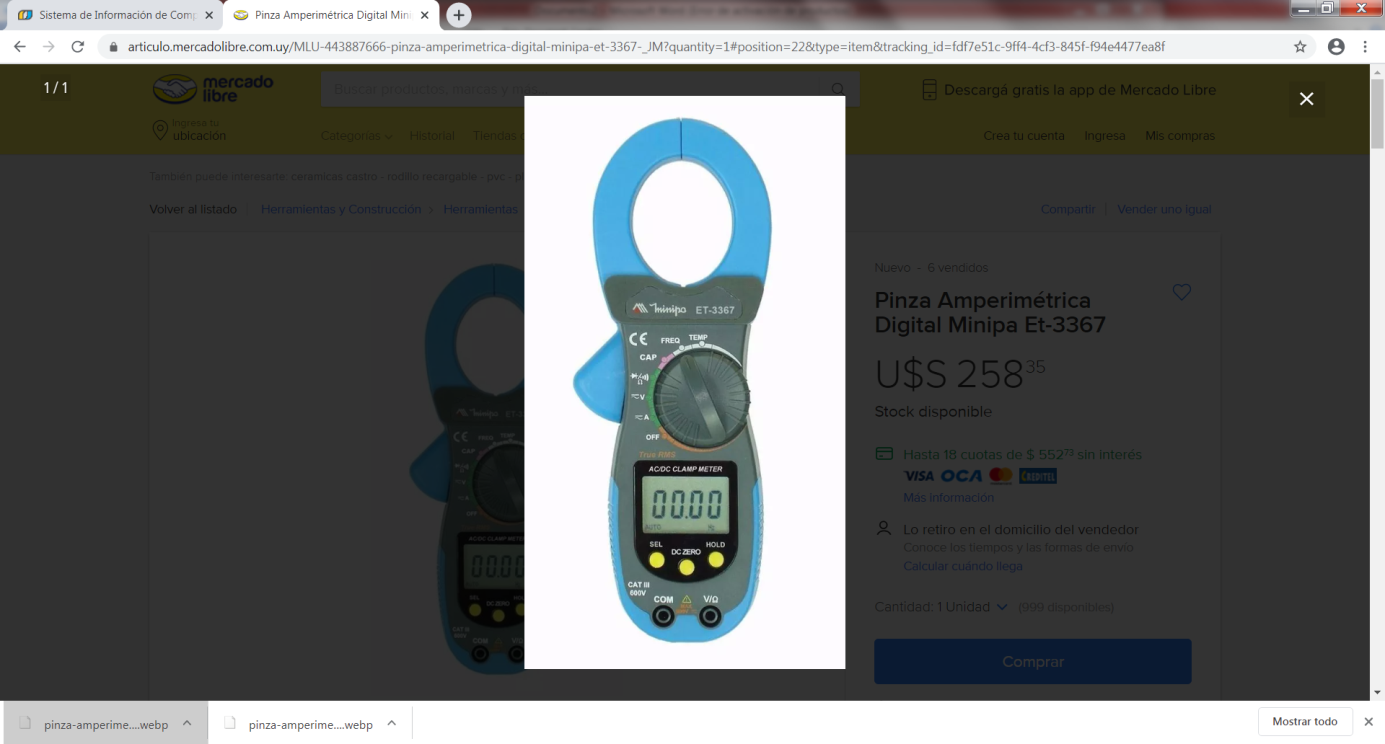 - Verdadero valor eficaz: CA de verdadero valor eficaz- Voltaje DC 600m / 6/60 / 600V- Voltaje AC 6/60 / 600V- Corriente DC 600A- Corriente alterna 600A- Resistencia 600 / 6k / 60k / 600k / 6MO- Temperatura -20 ~ + 750 ° C- Capacidad 60n / 600N / 6µ / 60µF- Frecuencia 10/100 / 1k / 10k / 100kHz- Cambio de rango automático- Fecha / Retención de pico: Retención de datos- Apertura de la garra 36mm- Diámetro del conductor 36mm- Precisión básica 1,5%- Categoría de seguridad CAT III 600V- Bateria 1x9V- Dimensiones 212 x 80 x 47mm- Peso 270grsÍtem Nro. 2 Tester digitalCaracterísticas: 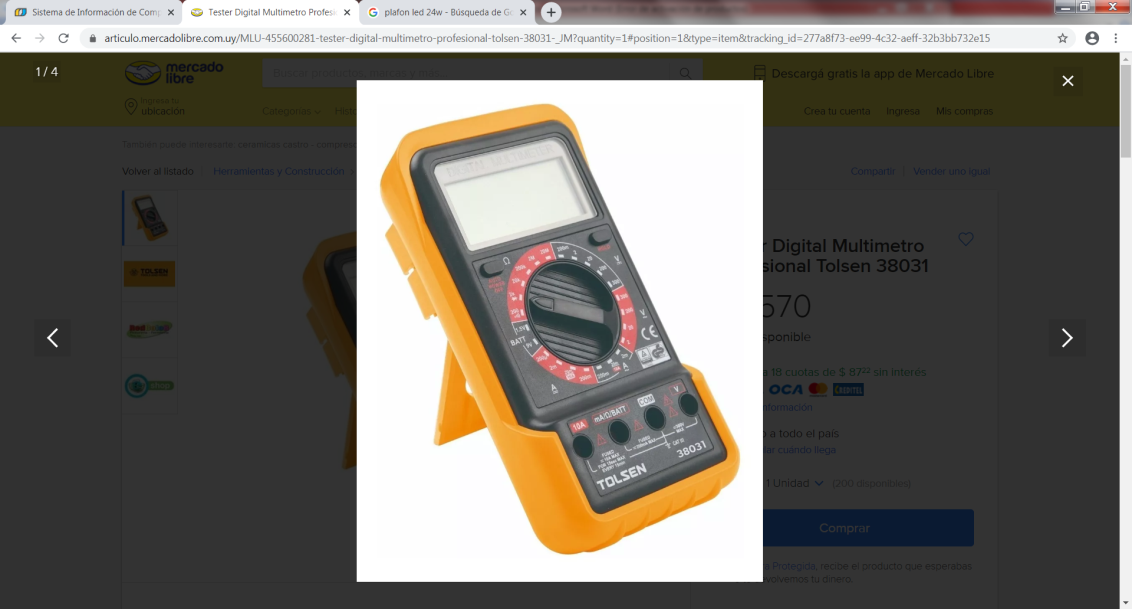 IEC-61010 CAT IIDígitos de 3 1/2Gran pantalla LCDIndicación de batería bajaProtección de sobrecargaModo de retención de datos·Apagado automáticoVoltaje CC: 200 m / 2/20/200 / 250VVoltaje de CA: 2/20/200 / 250VCorriente DC: 400µ / 2m / 20m / 200m / 10ACorriente CA: 2 m / 20 m / 200 m / 10 AResistencia: 200 / 2k / 20k / 200k / 2M / 20MOVerificación de la batería: 1.5V, 9VComprobación de diodo: 2.8V / 1mAEmbalaje: caja de colorCE AprobadoÍtem Nro. 3 Lámpara exterior (artefacto plafón) LED 18 W, luz fría. Cantidad: 6.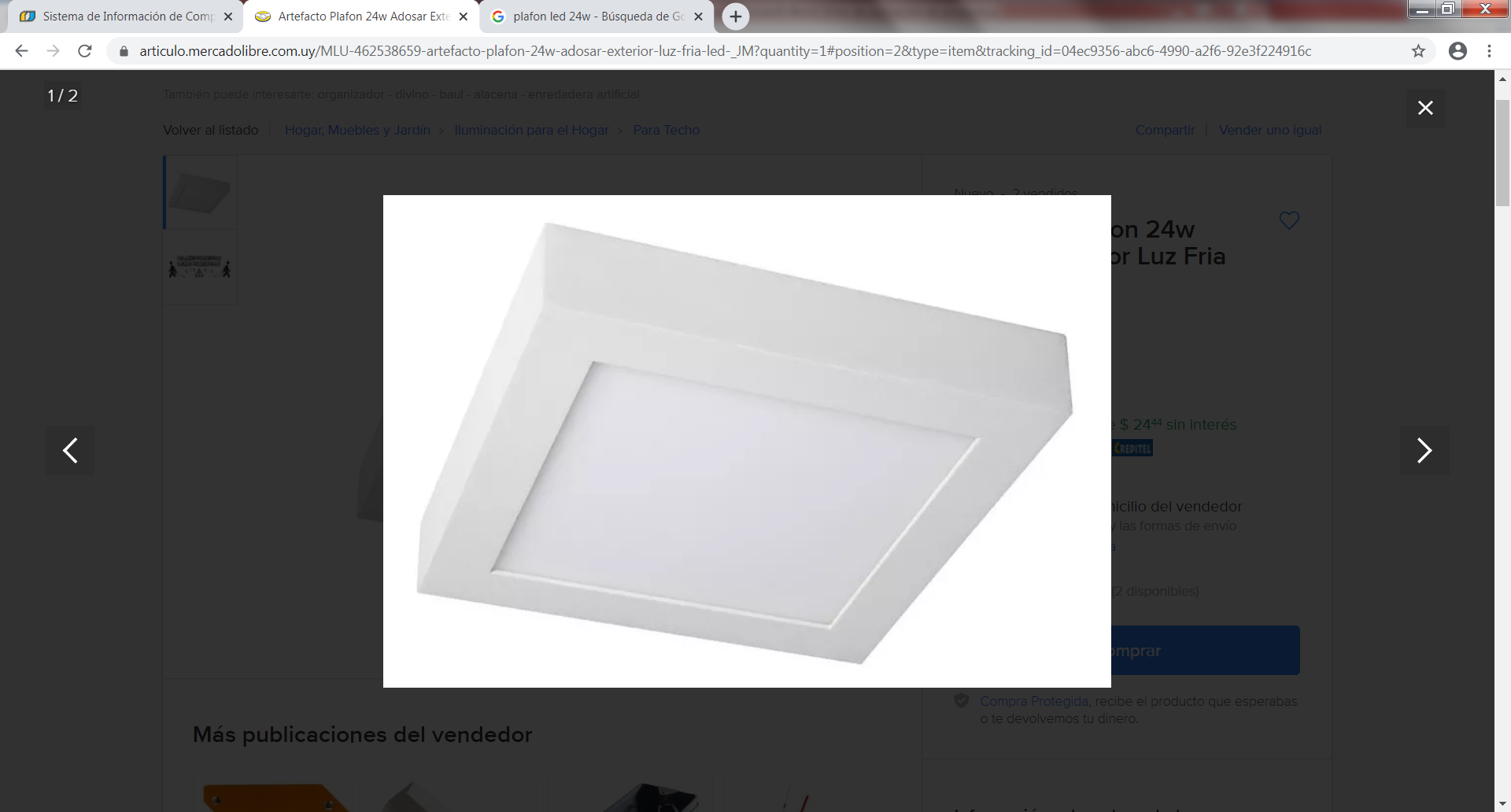 Ítem Nro. 4 Lámpara exterior (artefacto plafón) LED 24 W, luz fría. Cantidad: 1.